Приложение №1 к приказу БУ ВО «Новохоперский психоневрологический интернат»№ ___ от ________2017гПРАВИЛА ВНУТРЕННЕГО РАСПОРЯДКА
для получателей социальных услугБюджетного Учреждения Воронежской области «Новохоперский психоневрологический интернат»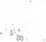 с. Алферовка2017    Настоящие  правила для получателей социальных услуг разработаны на основании Устава бюджетного учреждения Воронежской области «Новохоперский психоневрологический интернат»,Федерального закона от 28.12.2013 № 442-ФЗ «Об основах социального обслуживания граждан в Российской Федерации», приказов департамента социальной защиты Воронежской области - от 06.04.2015 № 548 /ОД «Об организации работы по признанию граждан нуждающимися в социальном обслуживании на территории Воронежской области»; от 29.09.2015 № 2093/ОД «Об утверждении ведомственного перечня государственных услуг и работ, оказываемых (выполняемых) государственными учреждениями, в отношении которых департамент социальной защиты Воронежской области осуществляет функции и полномочия учредителя» и СП 2.1.2.3358-16. Настоящие правила внутреннего распорядка для получателей социальных услуг (далее - Правила) являются локальным актом, регламентирующим правила поведения (вселения, выселения) и распорядок дня, определяет права, запреты и ограничения для граждан - получателей социальных услуг (далее - граждане), а также конкретизирующим правоотношения между бюджетным учреждением Воронежской области «Новохоперский психоневрологический интернат» (далее - Учреждение) и гражданами по вопросам их приема, содержания, и являются обязательными для всех участников правоотношений.Учреждение является некоммерческой организацией, созданной в соответствии с Гражданским кодексом Российской Федерации, Федеральным законом от 12.01.1996 № 7-ФЗ «О некоммерческих организациях», и не преследует извлечение прибыли в качестве основной цели своей деятельности, не распределяет полученную прибыль между участками (учредителями), а направляет ее на уставные цели.БУ ВО «Новохоперский психоневрологический интернат» является поставщиком стационарных социальных услуг на территории Воронежской области, а граждане пожилого возраста и инвалиды, проживающие в данном Учреждении, являются получателями социальных услуг.Предметом деятельности Учреждения является оказание социальных услуг на базе Учреждения, предназначенного для постоянного, временного (сроком до шести месяцев) и пятидневного в неделю проживания граждан пожилого возраста (мужчин старше 60 лет и женщин старше 55 лет), инвалидов первой и второй групп (старше 18 лет), частично или полностью утративших способность к самообслуживанию и нуждающихся в постороннем уходе, в том числе гражданам, имеющим обстоятельства, ухудшающие или способные ухудшить условия их жизнедеятельности ипризнанным нуждающимися в социальном обслуживании в стационарной форме.При размещении в стационарное учреждение гражданин (законные представители) предъявляют администрации Учреждения:личное дело, выданное КУВО «УСЗН»;паспорт, пенсионное удостоверение, справку федерального учреждения медико-социальной экспертизы об инвалидности, индивидуальную программу реабилитации инвалида (при ее наличии), страховой медицинский полис обязательного медицинского страхования, страховое свидетельство государственного пенсионного страхования, свидетельство ИНН;справку из территориального органа Пенсионного фонда Российской Федерации о размере пенсии для льготных категорий;справку из УСЗН о размере среднедушевого дохода;индивидуальную программу предоставления социальных услуг;медицинскую амбулаторную карту;справку об эпидемиологическом окружении (действительна в течение трех дней с момента выдачи);сертификат о прививках;данные о бактериологическом исследовании на группу возбудителей кишечных инфекций, на дифтерию (действительны в течение 14 дней), результаты исследования на яйца глистов (действительны в течение 10 дней);удостоверения (и их копии) о праве на льготы в соответствии сФедеральным законом от 12.01.1995	№ 5-ФЗ «О ветеранах» ипостановлением правительства Воронежской области от 11.12.2014 № 1151 «Об утверждении размера платы за предоставление социальных услуг и порядка взимания на территории Воронежской области».Личное дело граждан формируется и хранится в Учреждении, на граждан оформляется история болезни, с приложением имеющейся медицинской документации.Вновь поступающие граждане в день прибытия знакомятся с Правилами, проходят осмотр медицинским персоналом и направляются на семь дней в приемно-карантинное отделение. Одежда и личные вещи, пригодные к использованию, проходят дезинфекционную обработку и сдаются в камеру хранения по описи. Опись составляется в трех экземплярах, один экземпляр выдается на руки гражданину, другой хранится со сданными вещами, третий - в бухгалтерии.Администрацией Учреждения осуществляется регистрация граждан по месту жительства (пребывания) с отметкой в паспорте.На основании личного заявления граждан, паспорт, ценные бумаги (документы) и иные ценные вещи хранятся в несгораемом шкафу Учреждения, при необходимости могут быть выданы на руки с отметкой в регистрационном журнале. За указанные ценности, не переданные дляхранения в Учреждение, администрация ответственности не несет.Размещение граждан по жилым комнатам осуществляется с учетом желания граждан, их возраста, пола, состояния здоровья, по решению директора с учетом рекомендации психологов. Перевод из одной жилой комнаты в другую осуществляется с разрешения администрации Учреждения при участии членов культурно - бытовой комиссии.При прибытии в Учреждение граждане обеспечиваются жилой площадью не менее 6,0 м2, необходимой мебелью и инвентарем, одеждой, обувью, головными уборами, постельными принадлежностями, средствами личной гигиены и другим.11. Граждане обеспечиваются четырехразовым питанием, для лиц, нуждающихся в диете, организуется, по заключению врача, диетическое питание. Прием пищи осуществляется в столовой, граждане, находящиеся на постельном режиме содержания, обеспечиваются питанием в жилых комнатах.Учреждение оказывает содействие гражданам в освидетельствовании (переосвидетельствовании) в главном бюро медикосоциальной экспертизы по Воронежской области (далее - МСЭ) для определения группы инвалидности и (или) получения индивидуальной программы реабилитации (ИПР).Медицинский персонал круглосуточно осуществляет наблюдение и уход за гражданами. Медицинская помощь, оказывается в соответствии с разработанной программой предоставления социальных услуг.Граждане в соответствии с трудовыми рекомендациями МСЭ и (или) заключением врачей Учреждения принимают участие в работе в лечебно-трудовых мастерских.Сотрудники отделения социальной реабилитации совместно с врачами определяют круг лиц, которые могут работать, устанавливают индивидуальный для каждого из них вид работы, режим труда (но не более 4 часов в день). Вид работы подбирается согласно интересам граждан, их прежним навыкам и желаниям.Граждане обязаны бережно относиться к имуществу и оборудованию Учреждения, соблюдать чистоту в комнатах и местах общего пользования, информировать администрацию учреждения об утрате или пропаже имущества и оборудования учреждения.Стоимость умышленно испорченного или утраченного (проданного) имущества, принадлежащего учреждению, взыскивается с виновных лиц вполном объеме в соответствии с действующим законодательством.Гражданам, согласно санитарным нормам и требованиям, правилам пожарной безопасности, запрещается хранить в комнатах легко воспламеняющиеся материалы; хранить и распивать спиртные напитки; употреблять наркотические и психотропные вещества и химические суррогаты, вызывающие отравление; курить в жилых комнатах; переносить инвентарь и имущество из одной комнаты в другую; ложиться в постель в верхней одежде.Контроль за соблюдением гражданами санитарно-гигиенического, противоэпидемического, противопожарного режима осуществляется администрацией Учреждения, медицинским персоналом и КБК (культурно - бытовой комиссией). Курение разрешается в специально отведенных в Учреждении местах, оборудованных в соответствии с действующим законодательством.Граждане имеют право пользоваться личной одеждой и обувью, постельными принадлежностями, подвергшимися санитарной обработке, а также личными предметами культурно-бытового назначения радиоприемниками, магнитофонами, телевизорами, холодильниками по согласованию с директором Учреждения.Выход за пределы Учреждения возможен с 8.00 до 21.00 часов (в зимнее время до 20.00 часов) по согласованию с администрацией Учреждения с указанием планируемого маршрута и отметкой в журнале регистрации у дежурного.В целях предупреждения чрезвычайных ситуаций, обеспечения пожарной безопасности и антитеррористической защищенности:посещение граждан возможно ежедневно  с 8.00 до 16.00;время прибытия и убытия посетителей регистрируется в журналах у дежурного по Учреждению;въезд на территорию Учреждения автотранспорта осуществляется с разрешения администрации Учреждения с отметкой у дежурного при въезде на территорию.Граждане, отсутствующие в Учреждении более 5 дней (а также граждане, переводимые из других стационарных учреждений) по возвращении (прибытии) должны находиться в карантинном отделении в течение 7 дней с предоставлением справки об эпидокружении.Гражданин имеет право на замену поставщика социальных услуг.Для этого гражданину необходимо с письменным заявлениемобратиться в КУВО «УСЗН» по месту проживания.В Учреждении установлен следующий распорядок дня:06.30 часов - подъем;07.00 - 07.30 часов - утренняя зарядка;07.30-08.00 часов – утренние процедуры;08.00-09.00 часов-завтрак;09.00-10.00 часов-обход врача, медицинские процедуры;10.00-12.00 часов – культурно-массовые мероприятия;12.00-13.00 часов – обед;13.00-15.00 часов – тихий час;15.00-16.00 часов – отдых, прогулки;16.00-16.30 часов – полдник;16.30-18.00 часов – занятия по интересам, культурно-массовые мероприятия, прогулки;18.00-19.00 часов – ужин;19.00-20.00 часов – вечерняя проверка;20.00-20.30 часов – вечерние процедуры;20.30-22.00 часов – просмотр телепередач;22.00- отбой.При нарушении гражданами Правил, Учреждение вправе вызывать сотрудников правоохранительных органов (участковых уполномоченных и др.) для принятия мер наказания.При систематическом нарушении Правил гражданами, Учреждение имеет право расторгнуть договор на предоставление социальных услуг и выселить гражданина из Учреждения.Граждане, проживающие в Учреждении, обязаны соблюдать общепринятые правила поведения, вежливость и корректность в общении друг с другом, а также с сотрудниками Учреждения.Граждане, совершающие противоправные действия, могут быть привлечены к административной, уголовной, гражданско-правовой ответственности в установленном действующим законодательством порядке.